 Заведующему МКДОУ «ЦРР-детский сада № 22»Левокумского муниципального районаМ.Ф.Швоевой                                                            __________________________________________________,проживающему (ей) по адресу:_________________________		_________________________                                                                    (Ф.И.О.родителя , законного представителя)Заявление родителя (законного представителя)о зачислении ребенка в ДОУПрошу зачислить моего ребенка _____________________________________________________________________________                                                                          (ФИО ребенка)«______» ___________________ 20_____г., место рождения__________________________ (дата рождения ребенка)в МКДОУ «ЦРР- детский сад №22» Левокумского муниципального районагруппа_______________________________________________________________________Ф.И.О.родителей (законных представителей)_________________________________________________________________________________________________________________________________________________________Адрес  места жительства ребенка ,его родителей(законных представителей)_____________________________________________________________________________Контактный  телефон  родителей (законных представителей)____________________________________________________________________________С уставом учреждения, лицензией на право ведения образовательной деятельности, с образовательными программами,  и другими документами , регламентирующими организацию и осуществление образовательной деятельности, проваи обязанности воспитанников ________________ознакомлен(а): Дата__________________            Подпись_______________________________                                                                                                                        Приложение 2МУНИЦИПАЛЬНОЕ КАЗЕННОЕ ДОШКОЛЬНОЕ ОБРАЗОВАТЕЛЬНОЕУЧРЕЖДЕНИЕ «ЦЕНТР РАЗВИТИЯ РЕБЕНКА- ДЕТСКИЙ САД №22» ЛЕВОКУМСКОГО МУНИЦИПАЛЬНОГО РАЙОНА СТАВРОПОЛЬСКОГО КРАЯРасписка о принятии документов        МКДОУ «ЦРР- детский сад № 22»  в лице заведующего Швоевой М.Ф., принял у ____________________________________________________________________________ (Ф.И.О. родителя (законного представителя)следующие документы:копия свидетельства о рождении_________медицинское заключение об отсутствии противопоказаний для посещения ребенком  дошкольной организации _________паспорт прививок_________копии паспортов____________копии СНИЛ _____________справка о составе семьи___________копия медицинского страхового полиса__________   Регистрационный номер заявления №____________от «        «                                 201….г.   Дата принятия документов       «      «                        201…г.Документы сдал(роспись)________________Документы принял(роспись)___________________    М.П.    ______________________      / М.Ф.Швоева                                    (подпись)Приложение 3Согласие родителей (законных представителей)детей на персональную                        обработку данныхЯ, _____________________________________________________________,Являющийся родителем ( законным представителем ) несовершеннолетнего ребенка______________________________________________________          Представляю мои персональные данные, персональные данные моего ребенка , для формирования банка данных.Персональные данные могут использоваться в целях формирования баз данных в унифицированных программных средствах , предназначенных для формирования банка данных о будущих воспитанниках ,для информированного обеспечения принятия управленческих решений на всех уровнях до окончания пребывания моего ребенка в системе дошкольного образования Левокумского муниципального района Ставропольского края.                           С положением Федерального Закона от 27 июля 2007 года № 152-ФЗ «О персональных данных « ознакомлен (а)_____________________________Родитель( законный представитель) ___________»     «          _________________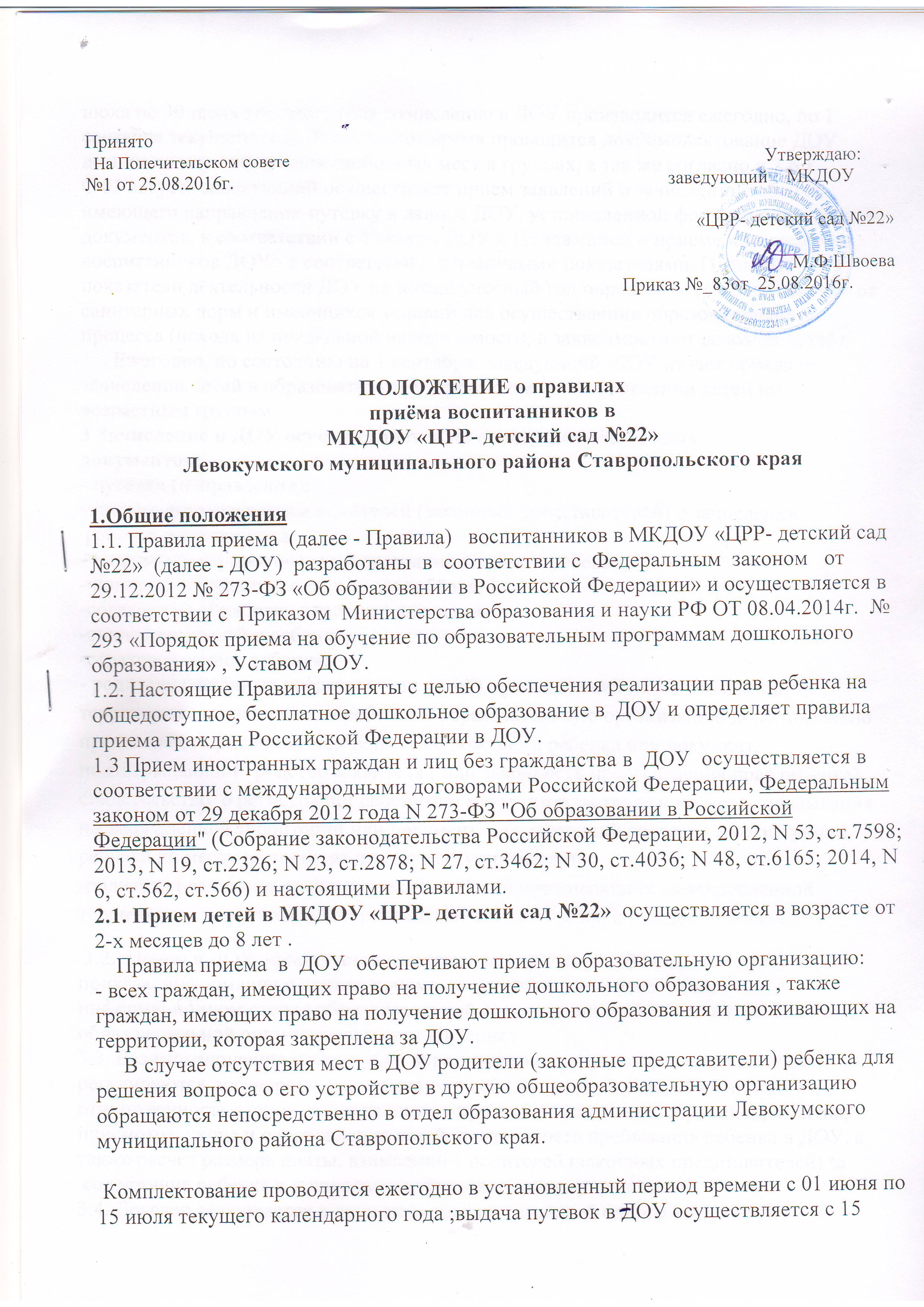 июля по 30 июля текущего года ;зачисление в ДОУ производится ежегодно, по 1 сентября текущего года. В остальное время проводится доукомплектование ДОУ детьми по мере появления свободных мест в группах, а так же согласно п.3.6.1. С 01 августа заведующий осуществляет прием заявлений о зачислении ребенка, имеющего направление-путевку в данное ДОУ, установленной формы с приложением документов, в соответствии с Уставом ДОУ и Положением о приеме и отчислении воспитанников ДОУ» в соответствии  с плановыми показателями. Плановые показатели деятельности ДОУ на новый учебный год определяются в зависимости от санитарных норм и имеющихся условий для осуществления образовательного процесса (исходя из предельной наполняемости, в зависимости от возраста детей).      Ежегодно, по состоянию на 1 сентября, заведующий  ДОУ издает приказ о зачислении детей в образовательное учреждение и распределении детей по возрастным группам.3 Зачисление в ДОУ осуществляется на основании следующих документов:- путёвки (направления);
- письменного заявления родителей (законных представителей) о зачислении ребенка в детский сад;
- медицинского заключения о состоянии здоровья ребенка;- копии свидетельства о рождении ребёнка;-согласия на обработку персональных данных;-снилс (родителей и ребенка);-страховой полюс ребенка;- родители (законные представители детей),проживающих на закрепленной территории ,для зачисления ребенка в образовательную организацию дополнительно предъявляют оригинал свидетельства о рождении ребенка или документ, подтверждающий  родство заявителя ( или законность представления прав ребенка) , свидетельство  о регистрации ребенка по месту жительства или по месту пребывания на закрепленной территории или документ   , содержащий сведения о регистрации ребенка по месту жительства или по месту пребывания;                                                      -родители ( законные представители)детей , не проживающих на закрепленной территории , дополнительно предъявляют свидетельство о рождении ребенка. 3.2.  Прием в ДОУ оформляется приказом заведующего .  В течение 3 дней   копия приказа, информация о сроках приема документов размещаются на   информационном стенде образовательной организации и на официальном сайте образовательной организации в сети Интернет. 3.3. Взаимоотношения между ДОУ  и родителями (законными представителями) регулируются договором, включающим в себя взаимные права, обязанности и ответственность сторон, возникающие в процессе воспитания, обучения, развития, присмотра, ухода и оздоровления детей, длительность пребывания ребенка в ДОУ, а также расчет размера платы, взимаемой с родителей (законных представителей) за содержание ребенка в дошкольном образовательном учреждении. 3.4. Договор заключается в двух экземплярах с выдачей одного экземпляра договора родителю (законному представителю). Родительский договор не может противоречить Уставу ДОУ и настоящим Правилам.3.5. При приёме детей  заведующий обязан ознакомить родителей (законных представителей) со следующими документами:
а) Уставом;
в) лицензией на право ведения образовательной деятельности;
г) основными образовательными программами, реализуемыми  ДОУ;
 д) иными локальными актами, регулирующими  организацию образовательного процесса, через свободный доступ к данным документам на постоянно действующем стенде.     Факт ознакомления родителей (законных представителей) ребенка с указанными документами фиксируется в заявлении о приеме в образовательную организацию и заверяется личной подписью родителей (законных представителей) ребенка.3.6. Право на внеочередное получение мест в ДОУ предоставляется :-детям граждан, подвергшихся воздействию радиации вследствие катастрофы на Чернобыльской АЭС; -судей Российской Федерации; -прокуроров и следователей следственного комитета; -из семей, находящихся в социально-опасном положении. 3.7. Право на первоочередное получение мест в ДОУ предоставляется детям: -находящимся под опекой; инвалидам;-один из родителей которых является инвалидом первой и второй групп; -один из родителей является военнослужащим или уволенным с военной службы;- сотрудником органов внутренних дел, МВД, Государственной противопожарной службы; -детям сотрудника полиции, погибшего вследствие увечий или иного повреждения здоровья; из многодетных семей; детям педагогических работников ; -работающих одиноких родителей. 3.8. Учреждение вправе производить проверку оснований, на которые ссылается родитель (законный представитель) для получения социальной поддержки по оплате за содержание ребенка в ДОУ. 3.9. Родителям может быть отказано в зачислении ребенка в следующих случаях: - наличие медицинских противопоказаний для зачисления ребенка в детский сад;- отсутствие свободных мест в детском саду.3.10. Дети с ограниченными возможностями здоровья принимаются в ДОУ только с согласия родителей (законных представителей) на основании заключения территориальной психолого – медико  педагогической комиссии. Обучение проходит по адаптированной программе.3.11. За присмотр и уход за детьми-инвалидами, детьми-сиротами и детьми, оставшимися без попечения родителей, а также за детьми с туберкулезной интоксикацией, обучающими в ДОУ родительская плата не взимается.3.12Заявление о приеме в образовательную организацию и прилагаемые к нему документы, представленные родителями (законными представителями) детей, регистрируются руководителем образовательной организации или уполномоченным им должностным лицом, ответственным за прием документов, в журнале приема заявлений о приеме в образовательную организацию               (Приложение 1).3.13 После регистрации заявления родителям (законным представителям) детей выдается расписка в получении документов, содержащая информацию о регистрационном номере заявления о приеме ребенка в образовательную организацию, перечне представленных документов. Расписка заверяется подписью должностного лица образовательной организации, ответственного за прием документов, и печатью образовательной организации (Приложение 2). 2.15 Дети,  родители (законные представители) которых не представили необходимые для приема документы , остаются на учете детей, нуждающихся в предоставлении места в ДОУ. Место в образовательную организацию ребенку предоставляется при освобождении мест в соответствующей возрастной группе в течение года.
2.16 На каждого ребенка, зачисленного в образовательную организацию, заводится личное дело, в котором хранятся все сданные документы.
Приложение 1